                          Hei alle sammen! 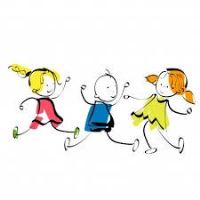 Nå er vi endelig klare til å gå i gang med gruppeukene.På 4-års gruppen blir vi 11 barn i år. Barna på gruppen er fra:Stormen: Oliver N, Isabell, Malin og AmeliaRegnbuen: William R, Evanas, Nikolai, Markus, Emily, Iben og Oliver SFDet er Irene og Nils Magne som er voksne på gruppa. På fredager kommer Lars Kristian inn for Nils Magne. Mål for høsten:  Gruppa skal bli kjent.  Få grunnleggende kunnskap om kroppen og følelser.Bli bedre kjent med kaninene våreFå en positiv opplevelse gjennom kroppslig mestring.Gode opplevelser gjennom eventyr og sang.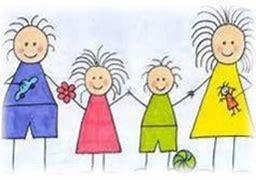 Språklig stimulering.Ha det gøy sammen med jevnaldrende. Disse målene vil vi oppnå gjennom å ha: ÆEMÆ som tema der vi kommer til å snakke om meg selv og min familie, kroppen og følelser. Vi skal på tur i skog og mark på våre ute dager. Der barna får utfolde seg i ulent terreng, klatre, balansere med mer. Naturen er en flott lærings arena for barna. Vi gleder oss til en flott høst sammen med barna deres.Hilsen Irene, Lars Kristian og Nils MagneUke 36Inne/ute:SamlingAktivitet:Mandag4. sept.Ute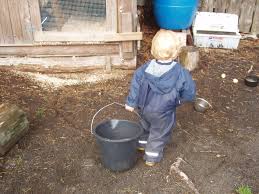 Vi er på lekeplassen og leker. Vi har dyrestell.Vi spiser fiskekaker og skive til lunsj.Tirsdag5. sept.InneIreneVi har samling kl 0930. Tema «Bli kjent med kaninen» Leser eventyr om kanin. leker inne etter dette og spiser skiver til lunsj. Onsdag6. sept.InneNils M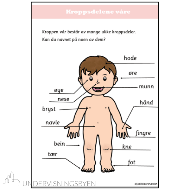 Vi har samling kl 0930. Tema «Bli kjent med kroppen vår» Vi leker inne og har rundstykker til lunsj. Torsdag7.sept.Ute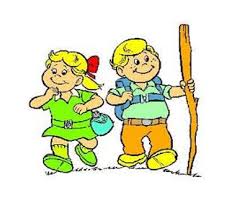 Vi går tur i nærområdet og tar med oss lunsj. Fredag9.sept.InneLars KristianVi har samling kl 0930.  Etter dette leker vi og spiser skiver i siloen til lunsj.Uke 40Mandag2. okt.Ute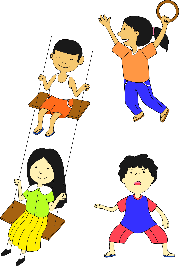 Vi tar dyrestell og er på lekeplassen og leker. Vi forteller eventyr i gammen og spiser lunsj.Tirsdag3. okt.InneNils MÆEMÆ samling. «Bli glad i egen kropp». Lek etter dette. Vi spiser skiver i siloen.Onsdag4.okt.Inne IreneVi har samling kl 0930. Tema «Bli kjent med kaninen» Leser eventyr om kaninen. leker inne etter dette og spiser skiver til lunsj.Torsdag5. okt.Ute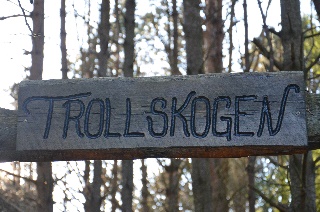 Vi går i trollskogen og leker.Går tilbake til barnehagen og spiser lunsj.Fredag6.okt.InneLars KristianVi har samling i siloen kl 0930. Leker etter dette og har egg og bacon til lunsj. Uke 44Mandag30.Okt.Ute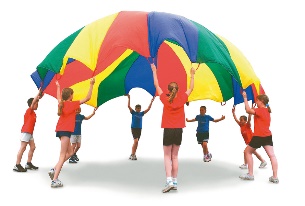 Vi har dyrestell og er på lekeplassen.Vi leker oss med fallskjermen. Spiser lunsj i gammen. Tirsdag31.oktUte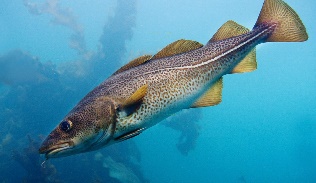 Vi skal på akvariet. Mer info kommer. Onsdag1.nov.InneNils MVi har samling kl 0930. Tema: «Kroppen og følelser»Torsdag2.nov.Ute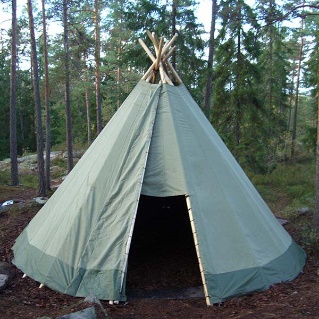 Vi går i lavvoen og spiser lunsj der. Fredag3.nov.StengtPLANLEGGINGSDAG!!Uke 48Mandag 27.novUte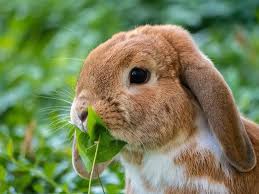 Vi har dyrestell før vi går oss en tur i nærområdet. Tirsdag 28.novInneNils MVi har samling kl 0930. Tema: «meg selv og min familie» Leker og spiser lunsj i siloen. Onsdag 29.novInneIrene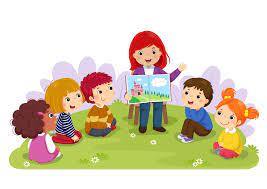 Samling i siloen kl 0930. Tema: Grisen og hva den gir oss. Spiser lunsj rundt bordene. Torsdag 30.novUteVi tar dyrestell og går en tur i nærområde. Tilbake til barnehagen til lunsj og spiser i gammen. Fredag 1.desInneLars Kristian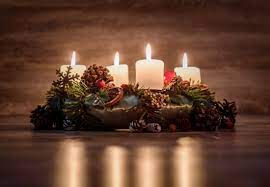 Samling kl 0930. Vi snakker om forventninger til advent og jul. Vi har smoothie til lunsj (og litt skive ved behov) 